RCPSYCH IN SCOTLAND NOTICE OF ELECTION 2021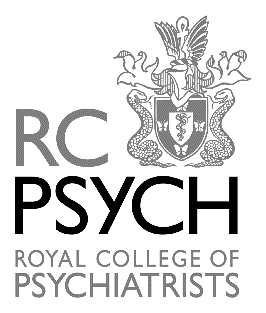 Faculty of Old Age Executive CommitteeVacancies will arise in 2021 for the position of:1 x FACULTY VICE CHAIRThe term of office for this post is two years in the first instance and can continue for a further two years, if agreed and a job description is available online.  Members of the College in good standing who are members of the RCPsych in Scotland are eligible to stand for election.  Candidates must be nominated by two College Members by Friday 24 September 2021 using the form attached.  If more than one person is nominated for this position, an election will then take place.  The new post holders will take office from the date of the RCPsych in Scotland Autumn Meeting on Friday 1st October.Full details of the election process can be found on our website and in the College Bye-laws and Regulations. Further information about the RCPsych in Scotland can be found on the College Website.  July 2021RCPSYCH IN SCOTLANDELECTIONS 2021NOMINATION FORMPLEASE PRINTI propose the following nominee for the office of RCPsych in Scotland Old Age Psychiatry Faculty Vice ChairName of Nominee..........................................................................................……….Name of Proposer..........................................................................................……….Signature of Proposer .........................................................................…..........………Date ......................................................................................................……………I second the above nomination:Name of Seconder.........................................................................................……….Signature of Seconder ..................................................................…................………Date .................................................................................................…..........…..I accept this nomination:Signature of Nominee............................................................................................Membership number of Nominee.................................................................................Date .................................................................................................................Nominations must be received by Angela Currie at RCPsychiS by Friday 24 September 2021, using this form, by e-mailing a scanned copy or photo to (angela.currie@rcpsych.ac.uk).